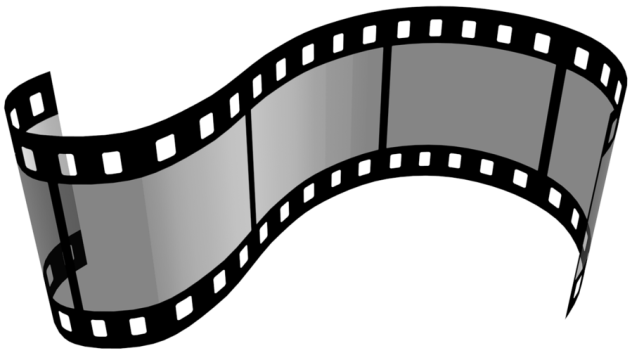 Приложение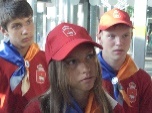 к Положению о региональном конкурсесреди детей и молодежи по созданию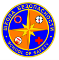 видеоролика/презентации на тему: «Деятельность движения«Школа безопасности» в родном районе»ЗАЯВКАна участие в Региональном конкурсе среди детей и молодежи по созданию видеоролика/презентации на тему: «Деятельность Движения «Школа безопасности» родного региона» в номинации ______________________________________________________ Примечание: заявка оформляется в печатном виде на отдельном листе формата А-4.                              Приложение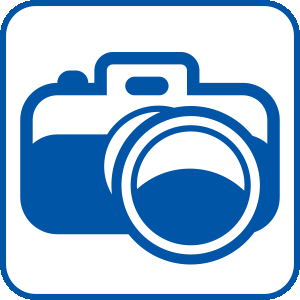 к Положению о региональном фотоконкурсе«Один миг из жизни спасателя»/ «Школа безопасности» - Школа жизни»ЗАЯВКАна участие в Региональном фотоконкурсе «Один миг из жизни спасателя»/ «Школа безопасности» - Школа жизни»в номинации _______________________________________________________Примечание: заявка оформляется в печатном виде на отдельном листе формата А-4.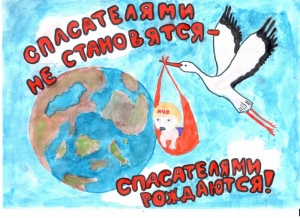 Приложениек Положению о региональном конкурседетско-юношеского и молодежногохудожественно-изобразительногои декоративно-прикладного творчества«Калейдоскоп «Школа безопасности»ЗАЯВКА на участие в региональном конкурсе детско-юношеского и молодежного художественно-изобразительного и декоративно-прикладного творчества «Калейдоскоп «Школа безопасности»в номинации: ______________________________________________________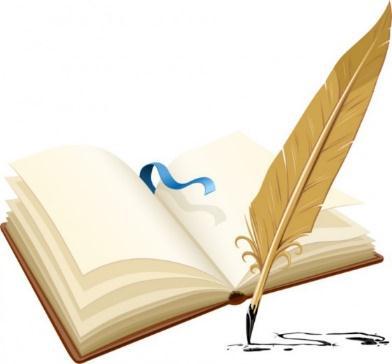 Приложениек положению о региональномлитературно-художественном конкурсе                                      «Героям спасателям посвящается»Заявкана участие в Региональном литературно-художественном конкурсе«Героям спасателям посвящается»в номинации: ______________________________________________________ПРИЛОЖЕНИЕ ОБЯЗАТЕЛЬНОЕ ДЛЯ ВСЕХ КОНКУРСАНТОВЗаполняется родителем (законным представителем)несовершеннолетнегоВ Региональное отделение Республики Марий ЭлВДЮОД «Школа безопасности»__________________________________________ФИО родителя (законного представителя) субъекта персональных данных_______________________________________________________________Адрес, где зарегистрирован родитель(законный представитель) субъекта персональных данныхНомер основного документа, удостоверяющего личность родителя (законного представителя) субъекта персональных данныхДата выдачи указанного документа и наименование органа выдавшего документЗаявление (согласие)В соответствии с Федеральным законом от 27.07.2006г. № 152-ФЗ «О персональных данных» выражаю свое согласие на обработку (в том числе автоматизированную обработку, сбор, систематизацию, накопление хранение, уточнение (обновление, изменение), использование, распространение (передачу) способами, не противоречащими законодательству Российской Федерации, персональных данных моего несовершеннолетнего ребенка ФИО ребенкаС целью выявления, осуществления сопровождения, включая информирование общественности об имеющихся достижениях, привлечение в проведение образовательных, творческих, технических, научно-исследовательских, информационных проектов и программ, а также мероприятий, реализуемых на территории ___________________республики и в стране, обеспечения своевременного награждения, поощрения и дальнейшей поддержки следующие персональные данные:Настоящее согласие действует неопределенное время.Родитель (законный представитель) субъекта персональных данных вправе отозвать данное согласие на обработку персональных данных несовершеннолетнего ребенка, письменно уведомив об этом руководство учреждения, в которое было представлено согласие._____________ ___________________________ «_______» _____________20__г.Дата ___________                                               Подпись ______________________ РегионАвтор (Фамилия, имя, отчество полностью)Дата рожденияАдрес местожительстваКонтактный телефонАдрес электронной почтыОбразовательная организация, класс или место работы, должностьРайонАвтор (Фамилия, имя, отчество полностью)Дата рожденияАдрес местожительстваКонтактный телефонАдрес электронной почтыРайонАвтор (Фамилия, имя, отчество полностью)Дата рожденияАдрес местожительстваКонтактный телефонАдрес электронной почтыРайонАвтор (Фамилия, имя, отчество полностью)Дата рожденияАдрес местожительстваКонтактный телефонАдрес электронной почты№Персональные данныеСогласие 1.ФамилияДа2.ИмяДа3.Отчество Да4.Дата и место рожденияДа5.Паспортные данные (свидетельство о рождении)Да6.Адрес места жительства или регистрацииДа7.Контактные телефоны, электронная почтаДа8.Образование Да9.Сведения о местах обучения Да10.Сведения о местах работы Да11.Достижения Да12.Поощрения Да13.Другие сведения, необходимые для осуществления сопровожденияДа